Załącznik nr 1 do zapytania ofertowego nr IPM-G.271.4.2018 - Koncepcja podziału nieruchomości nr ewid. 2668/2  w miejscowości Raków. (Na czerwono zaznaczono orientacyjny przebieg granic planowanych do wydzielenia działek)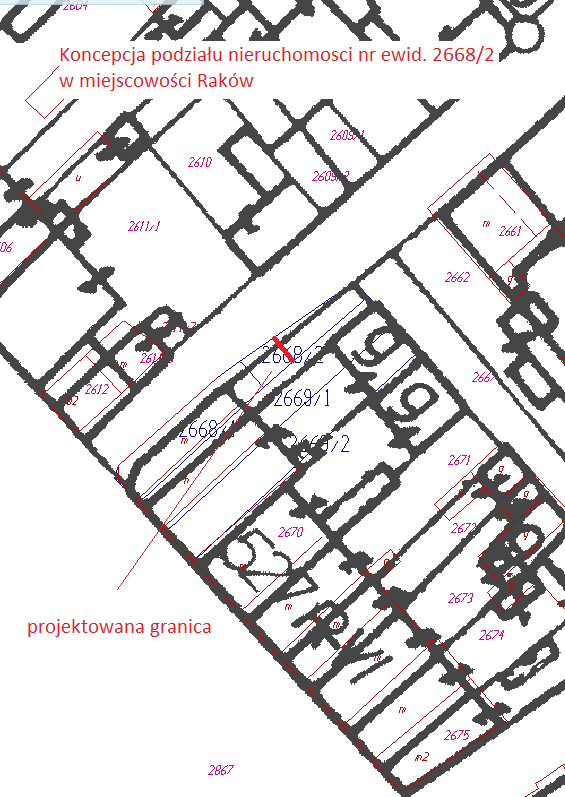 